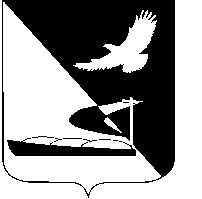 АДМИНИСТРАЦИЯ МУНИЦИПАЛЬНОГО ОБРАЗОВАНИЯ«АХТУБИНСКИЙ РАЙОН»ПОСТАНОВЛЕНИЕ26.05.2016                        					                  № 228Об утверждении перечня структурных подразделений администрации МО «Ахтубинский район», осуществляющих разработку ведомственных целевых программ на 2016-2020 годыВо исполнение распоряжения администрации МО «Ахтубинский район» от 13.05.2016 № 246-р «О графике разработки в 2016 году проекта бюджета муниципального образования «Ахтубинский район» на 2017 год и плановый период 2018-2019 годов» и Положения о бюджетном процессе в муниципальном образовании «Ахтубинский район», утвержденным решением Совета МО «Ахтубинский район» от 15.10.2015 № 125, администрация МО «Ахтубинский район»ПОСТАНОВЛЯЕТ:1. Утвердить перечень структурных подразделений администрации МО «Ахтубинский район», осуществляющих разработку ведомственных целевых программ на 2016-2020 годы (прилагается).2. Отделу информатизации и компьютерного обслуживания  администрации МО «Ахтубинский район» (Короткий В.В.) обеспечить размещение настоящего постановления в сети Интернет на официальном сайте администрации МО «Ахтубинский район» в разделе «Экономика» подразделе «Программы и прогнозы».3. Отделу контроля и обработки информации администрации МО «Ахтубинский район» (Свиридова Л.В.) представить информацию в газету  «Ахтубинская правда» о размещении настоящего постановления в сети Интернет на официальном сайте администрации МО «Ахтубинский район» в разделе «Экономика» подразделе «Программы и прогнозы».4. Контроль за исполнением настоящего постановления возложить на заместителя главы администрации МО «Ахтубинский район» по финансовым и экономическим вопросам - начальника финансового управления                  Кожухину Н.Г.Глава муниципального образования                                            В.А. Ведищев Утвержденпостановлением администрацииМО «Ахтубинский район»от 26.05.2016 № 228Перечень структурных подразделений администрации МО «Ахтубинский район»,осуществляющих разработку ведомственных целевых программ на 2016-2020 годыВерно:№ п/пОтветственные разработчики ведомственных целевых программ№ п/пОтветственные разработчики ведомственных целевых программ121Управление образованием администрации МО «Ахтубинский район»2Комитет по делам семьи, подростков и молодежи администрации МО «Ахтубинский район»3Управление культуры и кинофикации администрации МО «Ахтубинский район»4Управление сельского хозяйства администрации МО «Ахтубинский район»5Отдел бухгалтерского учета администрации МО «Ахтубинский район»6Финансовое управление администрации МО «Ахтубинский район»